«Мое здоровье – это мое право!» 

Третий день мы посвятили теме Всемирный день борьбы с ожирением.

В рамках этого дня мы поговорили о здоровом питании, о том «Что «есть» хорошо, что «есть» плохо.

Посмотрели видеоролики «Вся правда о фастфудах». Нарисовали рисунки «Мы за здоровое питание».

А также сегодня поговорили о дне доброты. Целью мероприятия которого было формирование у детей представления о добре, доброте, о хороших, добрых поступках, расширение знаний о роли доброты в жизни каждого человека.

В рамках этой акции еще много интересного и полезного ждет нас впереди…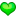 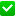 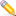 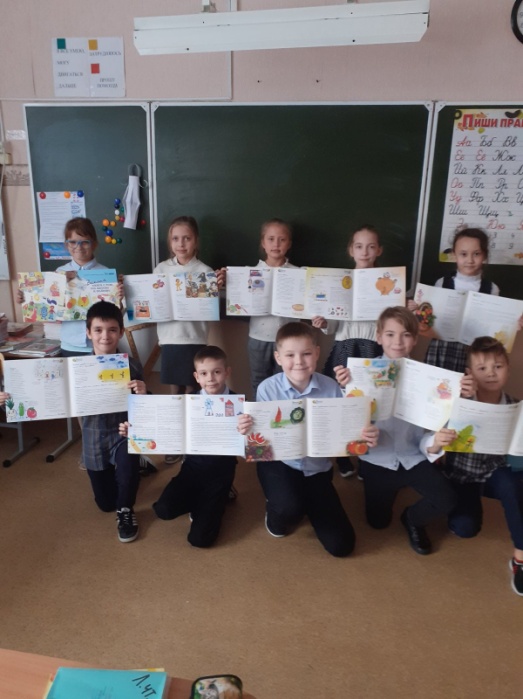 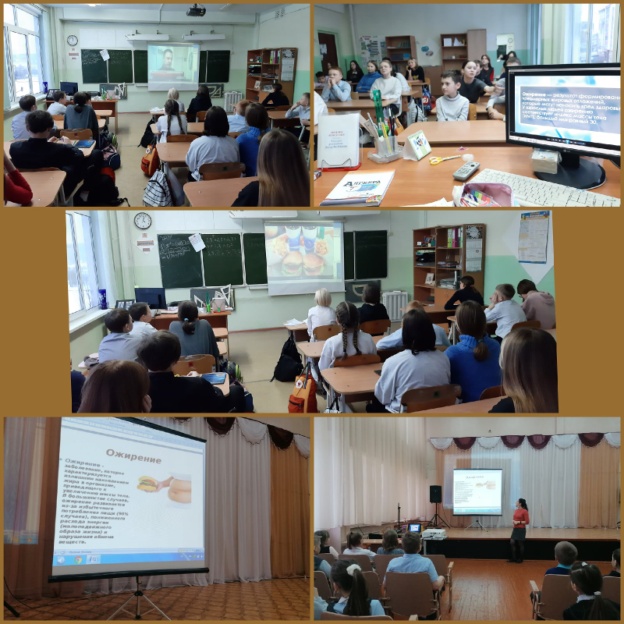 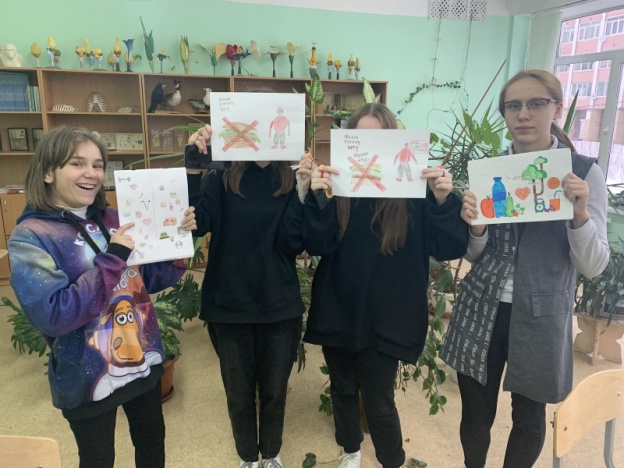 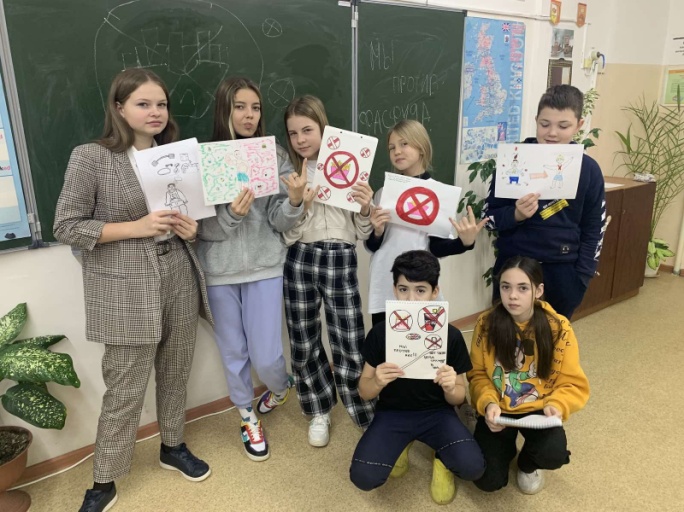 